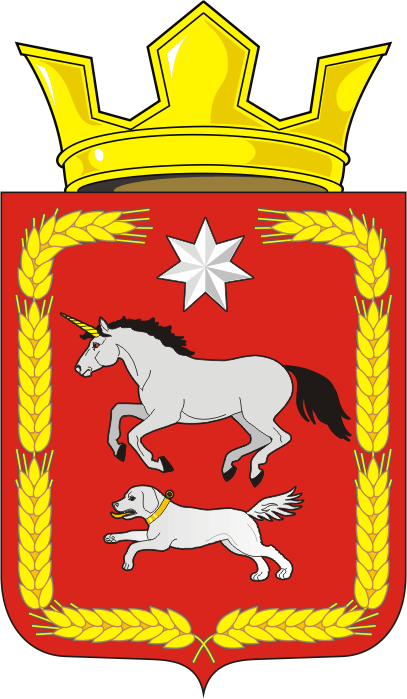 СОВЕТ ДЕПУТАТОВ муниципального образования КАИРОВСКИЙ СЕЛЬСОВЕТ саракташскОГО районА оренбургской областиТРЕТИЙ созывР Е Ш Е Н И ЕТридцать первого заседания Совета депутатовмуниципального образования Каировский сельсоветтретьего созыва21 июня  2019 года                    с.Каировка                                           № 165О внесение изменений в Положение о порядке ознакомления граждан с нормативными правовыми актами органовместного самоуправления в муниципальном образованииКаировский  сельсовет Саракташского района Оренбургской областиНа основании Федерального закона № 131-ФЗ от 06.10.2003 г. «Об общих принципах организации местного самоуправления в Российской Федерации», Закона Оренбургской области от 21.02.1996 г. «Об организации местного самоуправления в Оренбургской области», Устава муниципального образования Каировский сельсовет, Совет депутатов муниципального образования Каировский  сельсоветР Е Ш И Л: 1. Внести изменения в  «Положение о порядке ознакомления граждан с нормативными правовыми актами органов местного самоуправления в муниципальном образовании Каировский  сельсовет Саракташского района Оренбургской области»,  утвержденного решением Совета депутатов  Каировского сельсовета Саракташского района Оренбургской области № 54 от   30.08.2016 , согласно приложения.2. Решение Совета депутатов  Каировского сельсовета Саракташского района Оренбургской области № 158 от   01.03.2019 считать утратившим силу.3. Настоящее решение вступает в силу со дня его обнародования и подлежит размещению на официальном сайте МО  Каировский сельсовет Саракташского района Оренбургской области.4.Контроль за исполнением настоящего решения возложить на главу муниципального образования Каировский сельсовет О.М.Кажаеву.Председатель Совета депутатовГлава муниципального образования  Каировский сельсовет                                            О.М.КажаевРазослано: постоянным комиссиям, прокурору района, старостам сёл,  в дело.  Приложениек решению  Совета депутатов                                                                                      Каировского сельсовета                                                                                от 21.06.2019   № 165  Изменения в Положения о порядке ознакомления граждан с нормативными правовыми актами органов местного самоуправления в муниципальном образовании  Каировский  сельсовет Саракташского района Оренбургской области1. Абзац 2 пункта 1 статьи 3 изложить в следующей редакции :«- опубликование в средствах массовой информации (в районной газете Саракташского района Оренбургской области)» .2. Статья 4 изложить в следующей редакции: « Статья 4. Обнародование1. Обнародованием нормативных актов органов местного самоуправления  Каировского  сельсовета считается вывешивание нормативных правовых актов в специально определенных для этих целей местах.2. Нормативные правовые акты органов местного самоуправления  Каировского  сельсовета, затрагивающие права, свободы и обязанности человека и гражданина, подлежат обнародованию в течение 7 дней со дня их принятия.3. Нормативные правовые акты вступают в силу с момента их обнародования, если самими нормативными правовыми актами не установлен другой порядок вступления их в силу.4. Ответственность за обязательность обнародование нормативных правовых актов органов местного самоуправления возлагается на главу муниципального образования.5. Необнародованные нормативные правовые акты, затрагивающие права, свободы и обязанности человека и гражданина, юридической силы не имеют и не могут применяться на территории  Каировского сельсовета.6. Индивидуальные правовые акты главы муниципального образования   Каировский  сельсовет подлежат обязательному доведению до сведения государственных органов, предприятий, учреждений, организаций, должностных лиц и граждан, на которых распространяется их действие.7. Нормативные правовые акты, затрагивающие права, свободы и обязанности человека и гражданина, устанавливающие правовой статус организаций, учредителем которых выступает муниципальное образование, а также соглашения, заключаемые между органами местного самоуправления подлежат  размещению на официальном сайте МО  Каировский сельсовет Саракташского района Оренбургской области  http://www. admkairovka.ru/  .Подлежат  размещению на официальном сайте МО  Каировский сельсовет:- проект бюджета  Каировский  сельсовета, решение Совета о его утверждении, годовой отчет о его исполнении;- сведения о ходе исполнения бюджета.- итоги голосования и принятое на местном референдуме решение;- итоги муниципальных выборов;- итоги голосования по отзыву депутата Совета, главы муниципального образования;- итоги голосования по вопросам изменения границ сельсовета, преобразования  Каировский сельсовета и принятое по этим вопросам решение;- итоги проведения собрания граждан;- итоги проведения конференции граждан (собрания делегатов);- условия, дата, время, место проведения конкурса на замещение муниципальной должности;- проекты Устава  Каировского  сельсовета, а также муниципального правового акта о внесении в него изменений и дополнений;- протоколы публичных слушаний;- Извещения о проведении общих собраний собственников земельных долей земельных участков сельскохозяйственного назначения, расположенных на территории сельсовета и протоколы данных собраний.Глава муниципального образования Каировский сельсовет                          Председатель Совета депутатов                                                 О.М.КажаевРазослано: прокурору района, постоянной комиссии, бухгалтерии, орготделу